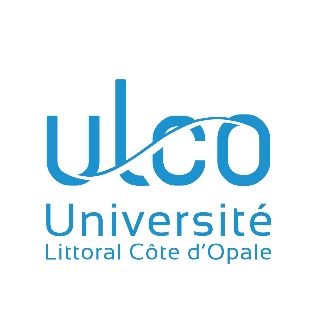 Journée d’étudesLundi 19 novembre 2018Amphi 2 - Centre Universitaire Saint Louis 1Université du Littoral Côte d’Opale à Boulogne-sur-MerCentre de recherches : LCEM-MUSE (HLLI - EA4030)Éducation dans les pays anglophones et francophones : héritages, contextes et représentationsLes systèmes éducatifs sont le produit d’un héritage culturel et institutionnel dans des contextes bien précis. Cette journée d’études vise à approfondir notre réflexion sur les mutations des systèmes éducatifs, de la pédagogie et de la formation des enseignants en posant la question des héritages, des contextes et des représentations. Il est intéressant d’explorer les connexions et déconnexions entre l’enseignement des deux siècles passés et celui de nos jours. Comment sont représentés les systèmes éducatifs, la formation des enseignants et la pédagogie dans les rapports et les documents officiels des différentes époques ? Les représentations ont-elles toujours fourni une image authentique des activités et des institutions ? Est-il possible de penser hors du cadre, ou sommes-nous toujours d’une manière ou d’une autre dépendants de la culture dominante d’un pays ou d’une institution à un moment donné ? 	Ces questions sont à envisager selon trois directions de recherche : celle des systèmes éducatifs, celle de la formation des enseignants et celle de la pédagogie. 	Quelles sont les héritages culturels, institutionnels, nationaux et internationaux dans les systèmes éducatifs, les apprentissages et la formation des enseignants et comment sont-ils représentés ? Comment les contextes sociaux, culturels, économiques permettent l’émergence et façonnent de nouvelles formes de pédagogie (exercices, tâches, activités) dans différents domaines ?	Quelle est l’influence des logiques politiques, idéologiques, sociales et économiques dans les systèmes éducatifs, les programmes, la pédagogie et la formation des enseignants et comment sont-elles représentées ?	Comment les différents types de pédagogie se singularisent-ils ? Qu’est-ce qui distingue, en particulier en langues vivantes, une pédagogie traditionnelle d’une pédagogie nouvelle? Comment est représenté la pédagogie, et, en particulier, la pédagogie dans les langues vivantes ?	Quelles structures et établissements forment les futurs enseignants et stagiaires et comment sont-ils représentés ? Comment est organisé l’accès et la sélection à la formation des enseignants ? Quel est le processus de formation (les programmes, la pédagogie, l’évaluation, la professionnalisation, la recherche) ?	Les propositions de communication seront envoyées par courriel en utilisant le formulaire ci-joint (un titre et un résumé de 100 mots) au plus tard le 11 octobre 2018 à <Imelda . Elliott @ univ-littoral.fr> & <lcem.muse62 @ gmail.com>. Les propositions tardives seront peut-être acceptées au plus tard le 18 octobre 2018.Les interventions auront une durée entre 15 et 25 minutes avec 5 minutes réservées aux questions et au débat après chaque communication. La durée sera déterminée par le comité d’organisation en consultation avec les communicants.Coordination : Imelda ElliottResponsables : Imelda Elliott, Isabelle Girard, Emeline Lecuit, Michael Murphy, Emilie Perrichon, Déborah Vandewoude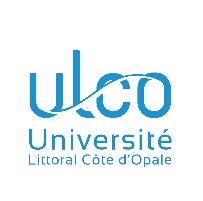 Research SeminarMonday 19 November 2018Amphi 2 - Centre Universitaire Saint Louis 1Université du Littoral Côte d’Opale à Boulogne-sur-MerCentre de recherches : LCEM-MUSE (HLLI - EA4030)Education and learning in English-Speaking and French-Speaking Countries: heritage, context and representations Education systems are the product of a cultural and institutional heritage in precise contexts. During this seminar, the speakers will address the question of heritage, context and representations in the transformation of education systems, of pedagogy and of teacher education. The connections and disconnections between the education and teaching methods of the past two centuries and that of today will be explored. How are the education systems, teacher training and pedagogy represented in the reports and official documents of the different periods? Have representations always provided a true image of activities and institutions? Is it possible to think outside the box, or are we still somehow dependent on the dominant culture of a country or institution at a given time?	These questions are to be considered in three areas of research: that of the educational systems, that of the training of the teachers and that of the pedagogy.	What are the cultural, institutional, national and international legacies in education systems, learning and teacher training and how are they represented? How do social, cultural and economic contexts enable the emergence and how do they shape new forms of pedagogy (exercises, tasks, activities) in different fields?	What is the influence of political, ideological, social and economic rationale in education systems on curricula, pedagogy and teacher training and how are they represented?	How can the different types of pedagogy be distinguished? What categorises, especially in modern languages, a traditional pedagogy from a new pedagogy? How is pedagogy and especially pedagogy in modern languages represented?	What structures and institutions train/educate future teachers and trainees and how are they represented? How is access and selection organised for teacher training? What is the training process (programs, pedagogy, evaluation, professionalisation, research)?Please submit your abstract (about 100 words) in English or French together with a short bio to by 11 October 2018 in submission form included Imelda.Elliott@univ-littoral.fr & lcem.muse62@gmail.com. Late submissions may be accepted up to 18 October 2018.Coordination: Imelda ElliottOrganisation team: Imelda Elliott, Isabelle Girard, Emeline Lecuit, Michael Murphy, Emilie Perrichon, Déborah Vandewoude